Об утверждении Порядка поощрения лиц, замещающих муниципальные должности и должности муниципальной службы в администрации Полевосундырского сельского поселения Комсомольского района Чувашской РеспубликиАдминистрация Полевосундырского сельского поселения Комсомольского района Чувашской Республики п о с т а н о в л я е т:1. Утвердить прилагаемый Порядок поощрения лиц, замещающих муниципальные должности и должности муниципальной службы в администрации Полевосундырского сельского поселения Комсомольского района Чувашской Республики. 2. Настоящее постановление вступает в силу после его официального опубликования в информационном бюллетене «Вестник Полевосундырского сельского поселения Комсомольского района».Глава сельского поселения                                                         Г.Е.ЕфремовУТВЕРЖДЕНпостановлением администрации Полевосундырского сельского поселенияКомсомольского районаЧувашской Республикиот 18.12.2019 № 63Порядокпоощрения лиц, замещающих муниципальные должности и должности муниципальной службы в администрации Полевосундырского сельского поселения Комсомольского района Чувашской Республики1. Настоящий Порядок определяет порядок поощрения лиц, замещающих муниципальные должности и должности муниципальной службы в администрации Полевосундырского сельского поселения Комсомольского района Чувашской Республики, за содействие достижению значений (уровней) показателей для оценки эффективности деятельности высших должностных лиц (руководителей высших исполнительных органов государственной власти) субъектов Российской Федерации и деятельности органов исполнительной власти субъектов Российской Федерации в 2019 году (далее – поощрение лиц, замещающих муниципальные должности и должности муниципальной службы).2. Источником предоставления средств на поощрение лиц, замещающих муниципальные должности и должности муниципальной службы, являются иные межбюджетные трансферты бюджетам сельских поселений за достижение показателей деятельности органов исполнительной власти субъектов Российской Федерации, предоставляемые из бюджета Комсомольского района Чувашской Республики в 2019 году.3. Размер поощрения лиц, замещающих муниципальные должности и должности муниципальной службы, распределяется по показателям оплаты труда лиц, замещающих муниципальные должности и должности муниципальной службы в администрации Полевосундырского сельского поселения Комсомольского района Чувашской Республики, и определяется по формуле:,где:Di – объем средств на поощрение лиц, замещающих муниципальные должности и должности муниципальной службы в администрации Полевосундырского сельского поселения Комсомольского района Чувашской Республики, распределяемый исходя из предусмотренных плановых назначений на 2019 год на оплату труда лиц, замещающих муниципальные должности и должности муниципальной службы в администрации Полевосундырского сельского поселения Комсомольского района Чувашской Республики;Фi – предусмотренные на 2019 год плановые назначения на оплату труда лиц, замещающих муниципальные должности и должности муниципальной службы в администрации Полевосундырского сельского поселения Комсомольского района Чувашской Республики с начислениями (без учета лиц, замещающих муниципальные должности и должности муниципальной службы в администрации Полевосундырского сельского поселения Комсомольского района Чувашской Республики, осуществляющих выполнение переданных полномочий Российской Федерации и Чувашской Республики);OD – общий объем средств, направляемый на поощрение администрации Полевосундырского сельского поселения Комсомольского района Чувашской Республики.4. Решение о поощрении лиц, замещающих муниципальные должности и должности муниципальной службы, оформляется распоряжением администрации Полевосундырского сельского поселения Комсомольского района Чувашской Республики.5. По решению главы Полевосундырского сельского поселения Комсомольского района Чувашской Республики размер поощрения лиц, замещающих муниципальные должности и должности муниципальной службы, может быть изменен в зависимости от выполнения показателей, характеризующих уровень исполнительской дисциплины, путем применения корректирующего коэффициента поощрения в размере от 0,5 до 2.6. Средства на поощрение лиц, замещающих муниципальные должности и должности муниципальной службы, предоставляются в пределах бюджетных ассигнований, утвержденных решением Собрания депутатов  Полевосундырского сельского поселения Комсомольского района Чувашской Республики «О бюджете Полевосундырского сельского поселения Комсомольского района Чувашской Республики на 2019 год и на плановый период 2020 и 2021 годов».ЧĂВАШ РЕСПУБЛИКИКОМСОМОЛЬСКИ  РАЙОНĚ 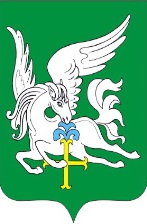 ЧУВАШСКАЯ РЕСПУБЛИКА    КОМСОМОЛЬСКИЙ РАЙОН  ЧĂВАШ РЕСПУБЛИКИКОМСОМОЛЬСКИ  РАЙОНĚ АДМИНИСТРАЦИЯ ПОЛЕВОСУНДЫРСКОГО  СЕЛЬСКОГОПОСЕЛЕНИЯ ПОСТАНОВЛЕНИЕ18.12.2019  № 63д. Полевой СундырьХИРТИ СĔНТĔР  ЯЛ ПОСЕЛЕНИЙĔН АДМИНИСТРАЦИЙЕ ЙЫШĂНУ18.12.2019 № 63Хирти Сĕнтĕр  ялěАДМИНИСТРАЦИЯ ПОЛЕВОСУНДЫРСКОГО  СЕЛЬСКОГОПОСЕЛЕНИЯ ПОСТАНОВЛЕНИЕ18.12.2019  № 63д. Полевой Сундырь